Саратовское областное отделение общественной организации«Педагогическое общество России»Открытый урокРусский язык 7 класс«ОБОБЩЕНИЕ ИЗУЧЕННОГО О ПРИЧАСТИИ И                                        ДЕЕПРИЧАСТИИ».Автор: Китаева Надежда Алексеевна,   учитель русского языка и литературыфилиала МОУ «СОШ п. ГорныйКраснопартизанского районаСаратовской области» в с. СавельевкаАдрес: 413543 Саратовская область,Краснопартизанский район, с. Савельевка  ул. Ленинская, дом 34 телефон: 8 (845 77) 2-41-75Февраль 2019 г.Цель: Обобщить и систематизировать материал по теме «Причастие и деепричастие», сравнить эти две части речи (как особые формы глагола)Задачи:Образовательная: закрепление навыков правильного написания причастий, расстановки знаков препинания при причастном обороте, общей орфографической и пунктуационной грамотности, закрепление умения отличать причастия от других частей речи, пополнение словарного запаса школьников.Воспитательная: воспитание интереса к изучению родного языка, выработка личных качеств: организованности, самостоятельности, самоконтроля.Развивающая: развитие у детей творческого воображения, пространственного мышления, внимания, памяти.Тип урока: урок повторения и обобщения знаний по теме урока.Формы работы обучающихся: фронтальная, индивидуальная, коллективная.Техническое оборудование: доска, экран, компьютер, мультимедийный проектор, презентация.Учебник: Учебник - М.Т. Баранов.I. Организационный момент.Приветствие учителя.  Здравствуйте, ребята! Сегодня у нас на уроке присутствуют учителя нашей школы, района.  Они хотят посмотреть, чему вы научились на уроках русского языка, как вы умеете работать, как умеете общаться друг с другом. Улыбнитесь друг другу, пусть урок пройдет организованно, весело, с пользой. Удачи вам и новых свершений.Тему урока определите сами, прослушав предложение из сказки:Жил был король глагол, и было у него две дочери. Кто бы это могли быть?    Но выросли сёстры непохожими друг на друга, поэтому король часто размышлял, почему дочери не во всём похожи  друг на друга.+ (Причастие и деепричастие) Тему урока записать на доске и в тетрадях.Какая  цель урока?Цель: Не только обобщить и систематизировать материал по теме «Причастие и деепричастие», но и сравнить эти две части речи (как особые формы глагола)Записать предложение по началу, которое будет для каждого целью при работе на урокеЯ хочу, чтобы …                                              Эпиграф: « Учиться, а время от времениповторять изученное,                                                                    разве это неприятно?»                                                                                                     Конфуций(Конфуций- известный мудрец и мыслитель китайской истории. Он первый в истории выступил за то, чтобы люди были образованными, чтобы сделать мир лучше, а учение считал образом жизни. И мы с вами вправе сказать, что без знаний, без образования жить трудно. А ещё слова эпиграфа можно подтвердить тем, что наша сегодняшняя тема важна тем, что она является ведущим звеном во время сдачи ОГЭ. Поэтому встречаться мы с ней и повторять её будем много раз.)Создадим рассказ на лингвистическую тему «Причастие и деепричастие»Чем же похожи эти 2 части речи, 2 сестрички: (Слайд 1)Какие общие черты у  причастия и деепричастия?+ вид, возвратность эти черты они унаследовали от отца. Но если деепричастие взяло лишь эти черты, то причастие позаимствовало ещё и время. Нужно сказать, что одна сестра была ближе к отцу, тогда как другая, вращалась в синтаксическом обществе,  тянулась к именному знаменательному лицу. Вы не догадались?(- к какой части речи относится в предложении причастие? (существительное)).- А к какой деепричастие? (глаголу)Вывод сказанному (Слайд 2)1. Причастие обозначает признак предмета по его действию2. Деепричастие обозначает добавочное действие при основном, которое выражено глаголом.3.Причастие и деепричастие имеют следующие общие и различные признаки:- это обе глагольные формы, имеют вид, возвратность,- но причастие – это изменяемая форма, а деепричастие - неизменяемая.(Продолжение чтения сказки)Принцесса Причастие, когда у неё сострадательное настроение, часто жалуется своей сестре: «самое дорогое, что у меня есть – это «НН» в суффиксе. Но стоит мне появиться в обществе без приставки или без зависимого слова, как я сразу …»- Что с ней происходит?.+ теряет одну Н.- Вспомнить условия написания Н и НН в суффиксах страдательных причастий прошедшего времени.(Слайд 3)- Запишите предложение, вставляя в причастия Н или НН, расставьте знаки препинания (Слайд 4)-Какое причастие потеряло драгоценность НУ затопле…ых причалов выстроившись вереницей стояли просмолё…ные рыбацкие челны высились  плетё…ые корзинки.(Сделать пунктуационный разбор)У затопленных причалов, выстроившись вереницей, стояли просмолённые рыбацкие чёлны, высились  плетёные корзинки. (Слайд 5)   Строители стремились выполнить задание к сроку и работали без устали.Определить, какой глагол обозначает основное действие, а какой добавочное.Составить из него 2 предложения: одно с причастным оборотом, другое с деепричастным – по вариантам.(Слайд 6)  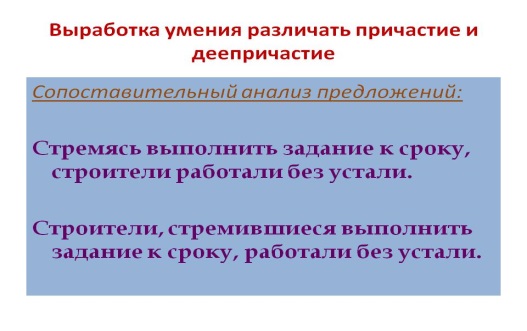 (Слайд 7)   Работа с текстом.  Какая представляется перед вами картина. Опишите её словесно.В каком предложении говорится об окончательном решении охотника. Вы согласны с его решением. (Сначала подумай, потом делай или говори. Какие знаем пословицы. Слово не воробей, вылетит - не поймаешь. Сто раз отмерь-один раз отрежь.)Выписать предложение, включающее в себя причастный и деепричастный обороты.1. Художник Борис Иванович, в тумане подкравшись к лебедям, стал целиться.2. Подумав, он решил стрелять мелкой дробью, надеясь убить побольше птиц, сидевших на озере.3. Зарядив ружье, приготовился выстрелить.4. Но стало казаться, что ни в лебедя, а в человека стреляешь.5. Вспомнилась поэтическая сказка о девушке, превращенной в лебедя.6.Опустив ружье, он долго любовался гордыми птицами, потом, попятившись, отошёл.7. Лебеди так и не узнали о страшной опасности, грозившей им.                                        8.Такова власть красоты.Связь с литературой («Сказка о царе Салтане…»)Беседа на воспитательную тему. Лебедь очень красивая и редкая птица, не зря она занесена в Красную книгу. Наш герой не выстрелил в неё и правильно сделал. Любой поступок надо хорошо обдумать, а потом совершать, чтобы потом не жалеть о содеянном. И не только делом, но и словом.  Каждый должен об этом помнить. Вспомните пословицу, которая об этом гласит.Игра «Угадай слово»(Слайд 8)  Какая это часть речи? Охарактеризовать каждое слово.1. Из слова бороться взять корень, из слова поющий – суффикс и окончание, из слова учиться – суффикс2. Из слова озарять взять приставку, из слова берега – корень, из слова бежать – суффикс, из слова поля - окончание.3. Из слова видеть взять корень, из слова слышимый – суффикс, из слова снежная – окончание(Слайд 9)В каждой группе слов определить часть речи, раскрыть скобки и найти лишнее слово, объяснить свой выбор. (Не)видя, (не)доумевая, (не)зная, (не)чувствуя.(Не)навидеть, (не)брать, (не)говорить, (не)домогать.(Не)решенный, (не)навидевший, (не)сказавший, (не)покрытыФизкультминутка. (На внимание) Внимание, девочки!
Внимание, мальчики!
Вытянув руки,
Разминаем пальчики.
Поднимая плечи,
Головой вращаем.Закрыв глаза, отдохнем,
Заниматься вновь начнем!(Вопрос на внимание: «Какие действия, названные деепричастиями, вы выполняли? Запишите . Что у вас получилось?»)(Слайд 10 )( « Вытянув руки, закрыв глаза, поднимая плечи»).  Теоретический диктант (правильные ответы отмечайте “+”.)(Каждый работает с тестами самостоятельно.Проверка сигнальными карточками)(Слайд 11) Ключи: 1-б, 2- а, 3- в, 4- б, 5- а, 6- б.Работа с учебником. Упр.____(Слайд 12) Игра: Веришь или не веришь? Самооценивание. (Подымаем красный-зелёный сигналы)– Верите ли вы, что причастие изменяемая часть речи? – А деепричастие? – Верите ли вы, что причастия своим внешним видом похожи на прилагательные? – Верите ли вы, что причастия не связаны с глаголом? – Верите ли вы, что у причастия нет категории времени? – Верите ли вы, что у причастий не может быть краткой формы? – Верите ли вы, что у деепричастия нет зависимых слов? – Верите ли вы, что правописание суффиксов причастий зависит от спряжения глагола? – Верите ли вы, что деепричастие в предложении выполняет роль определения? – Верите ли вы, что деепричастия с НЕ всегда пишутся раздельно? – Верите ли вы, что сможете причастие  определить в тексте?– Верите ли вы, что сможете составить предложение с деепричастным оборотом?Ключи:– Верите ли вы, что причастие изменяемая часть речи? +– А деепричастие? -– Верите ли вы, что причастия своим внешним видом похожи на прилагательные? +– Верите ли вы, что причастия не связаны с глаголом? -– Верите ли вы, что у причастия нет категории времени? -– Верите ли вы, что у причастий не может быть краткой формы? -– Верите ли вы, что у деепричастия нет зависимых слов? -– Верите ли вы, что правописание суффиксов причастий зависит от спряжения глагола? +– Верите ли вы, что деепричастие в предложении выполняет рольопределения? -– Верите ли вы, что деепричастия с НЕ всегда пишутся раздельно? -– Верите ли вы, что сможете причастие определить в тексте? +– Верите ли вы, что сможете составить предложение с деепричастным оборотом? +  Молодцы, а сейчас у нас праздничный обед. Что в него входит, зашифровано в причастиях, которые нужно правильно написать, тогда мы это блюдо испробуем. Пусть словесно, но хоть помечтаем. (Работа с карточками-суффиксами)(Слайд 13) Картошка жаре..ая.                                              Борщ из кваше..ой капусты.Кипячё..ое на плите молоко.Бутерброд с топлё..ым маслом и колбасой.Копчё..ая на дыму рыба.Тушё..ые поваром овощи.Солё..ые рыжики.Маринова..ые томаты.Испечё..ый в золе картофель.Мочё..ые яблоки.Газирова..ая вода. 1.Как вы оцените результаты своей работы на уроке?2.Обратимся к предложению, которое вы записали в начале урока.3.Достигли вы своей цели, которую ставили в начале урока?Рефлексия.(Слайд 14)На столе у вас лежат 3 кружочка: зелёный, жёлтый и красный. Поднимите зелёный, кому на уроке всё понравилось, и ваша цель выполнена; жёлтый – урок понравился, но были затруднения в работе; красный – цель не выполнена, было много трудностей в работе.Вывод по уроку. (Слайд №15.)    (Работа с сигнальными каточками-кружочками)Оценки (после рефлексии)Домашнее задание упр.216 (Слайд №16)  Спасибо за внимание!!!Список использованных источников:http://russian-lang.ucoz.ru/publ/uroki_russkogo_jazyka/7_klass/urok_obobshhenie_po_teme_prichastie/7-1-0-129http://edu.znate.ru/docs/4196/index-8581.htmlhttps://infourok.ru/urokobobschenie-po-teme-prichastie-klass-2663268.html